Nom chadwickNom au complet james chadwickNationaliter britaniquePeriode de temps 1891 - 1974Decouverte neutron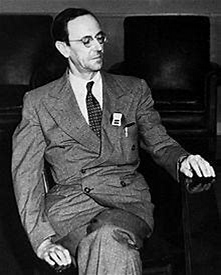 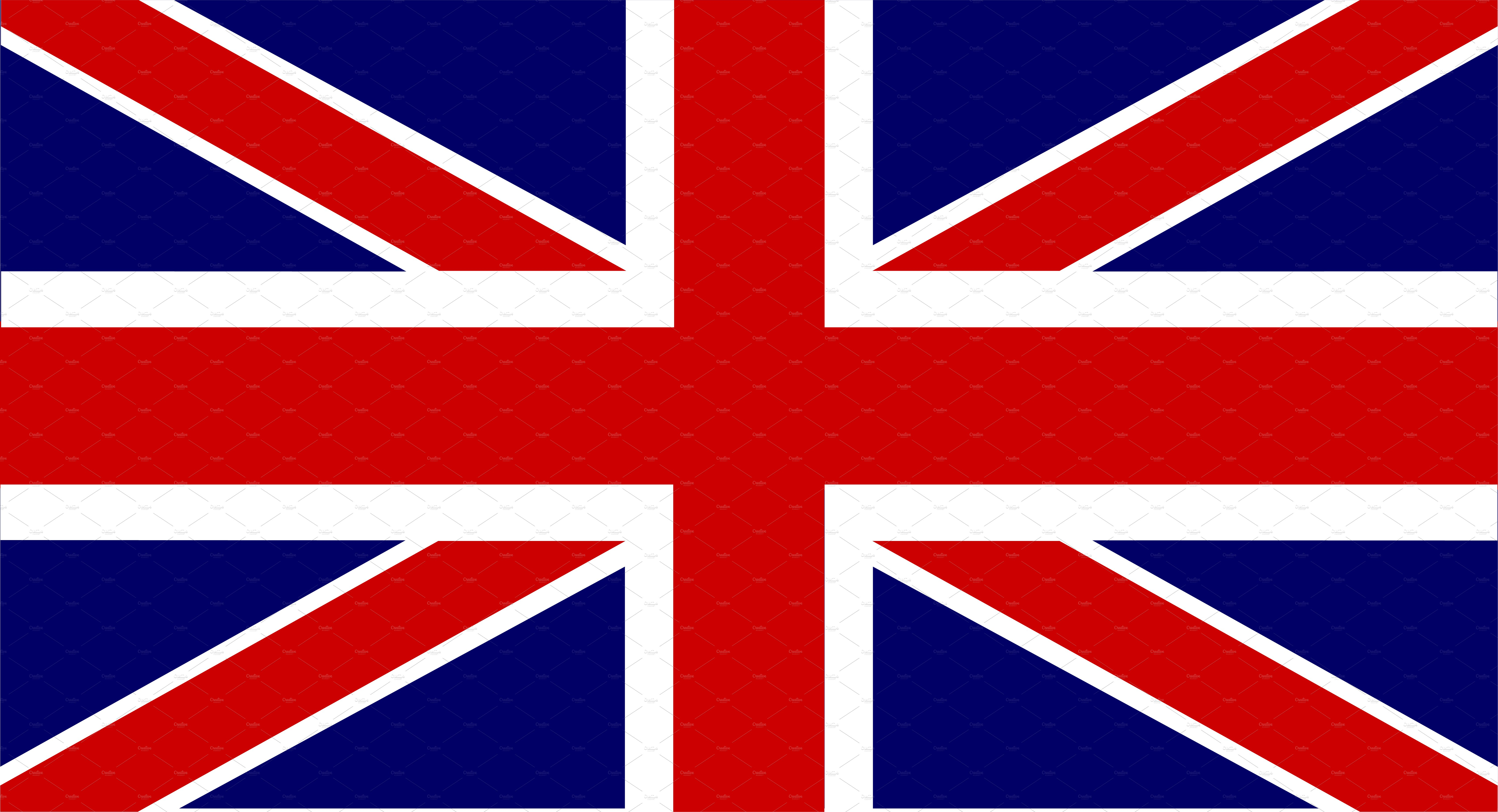 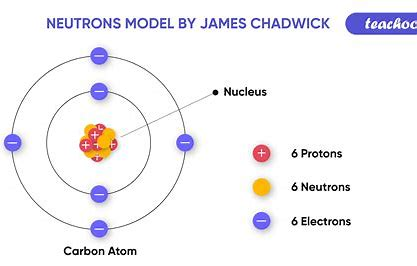 